Լրացրո՛ւ սեպտեմբեր ամսվա օրացույցը և պատասխանի՛ր հարցերին:2․ Օրացույցից օգտվելով՝ պատասխանի՛ր հարցերին:Ժամը քանի՞սն է: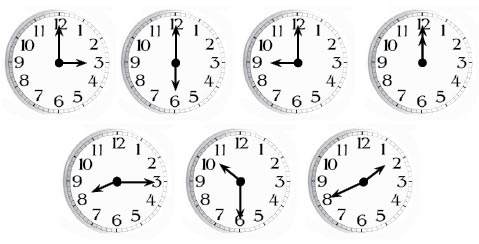 I օրIIօրIIIօրIVօրVօրVIօրVIIօրերկուշաբթիերեքշաբթիչորեքշաբթիհինգշաբթիուրբաթշաբաթկիրակի12   3        456789   101112131415161718192021222324252627282930Տարվա եղանակը               Տարվա եղանակը               գարունամառաշուն+ձմեռՇաբաթվա օրըՇաբաթվա օրըերկուշաբթիերեքշաբթիչորեքշաբթիհինգշաբթի+ուրբաթշաբաթկիրակիԵղանակն այսօրԵղանակն այսօրարևոտ+անձրևոտցրտոտքամոտմշուշոտամպամածԱյսօր ամսի  քանի՞սն   է23Վաղը ամսի քանի՞սը կլինի:24Երեկ ամսի քանի՞սն էր:22Երկու օրից ամսի քանի՞սը կլինի:25Երկու օր առաջ ամսի քանի՞սն էր:21Շաբաթվա ի՞նչ օր էր Շաբաթվա ի՞նչ օր էր Երեկ      Չորեք շաբթիՉորս օր առաջ      ԿիրակիՇաբաթվա ի՞նչ օր կլինիՇաբաթվա ի՞նչ օր կլինի Հինգ օր հետո    Երեք շաբթի  3:00   6։00   9:00   12։00